Publicado en Angliru, Asturias el 07/09/2017 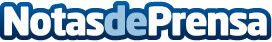 Dachser da plena cobertura logística en el norte de España en las últimas etapas de La Vuelta 2017Dachser, una de las empresas líderes en Europa en transporte de mercancías y logística integral, gestiona el despliegue logístico en el último tramo de la 72ª edición de la Vuelta por el norte del país. La tercera semana del evento está marcada por las esperadas subidas a los puertos de Los Machucos (Cantabria) y l’Angliru (Asturias).
Datos de contacto:DM Dima ComunicaciónAgencia de Comunicación DM Dima913866730Nota de prensa publicada en: https://www.notasdeprensa.es/dachser-da-plena-cobertura-logistica-en-el Categorias: Sociedad Asturias Castilla y León Cantabria La Rioja Entretenimiento Logística Ciclismo http://www.notasdeprensa.es